The Commonwealth of MassachusettsExecutive Office of Health and Human ServicesDepartment of Public HealthBureau of Health Professions Licensure250 Washington Street, Boston, MA 02108-4619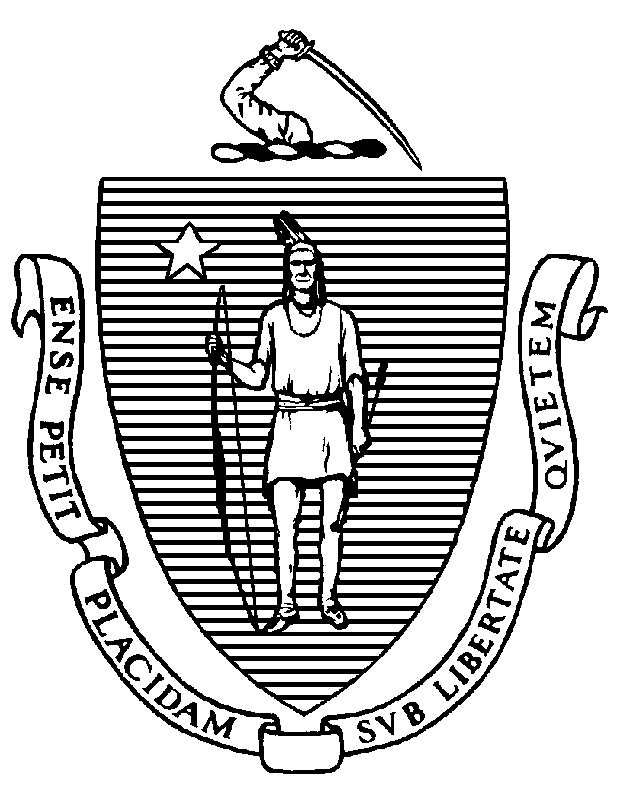 Board of Registration of Chiropractors MeetingDate: January 5, 2023       Location: Virtual       Time: 10:00 AMMicrosoft Teams MeetingClick here to join the meeting Meeting ID: 236 263 519 75Passcode: mGWRmNOr call in (audio only)+1 857-327-9245,,129403835# United States, Boston Phone Conference ID: 129 403 835#Housekeeping and Meeting Procedures (Lisa Guglietta)Call Meeting to Order (Dr. Jolly)Attendance roll callApproval of agendaGeneral BusinessConflict of Interest and Open Meeting Law Requirements (Sheila York, Esq.)Minutes from Public Meeting of December 1, 2022Minutes from Executive Session of December 1, 2022Executive Director Report (Lisa Guglietta)February Meeting on WebexDiscussionStatus of the Chiropractic Orthopedic Diplomate Program (DABCO)Email from Pedro DeAlmeida, D.C., dated 12/20/22, to Board Regarding Re-Evaluation TimelineCorrespondence from Christine Haass, dated December 21, 2022, regarding Tennessee Board of Chiropractic Agreed Citation with Jason Garrett, D.C.  Compliance MonitoringMonitoring Report – A+ Physical Rehab (CHF939)Monitoring Report – Keven Harrington (CHI2166)Monitoring Report – Holley Heyert (CHI2297)Reactivation ApplicationWayne Hicks CHI2727 (Expired 3/31/2021 – 12 CE Credit Required)New BusinessOpen Session for Topics not reasonably anticipated by the Chair 48 hours before meeting      Public CommentInvestigative Conference [Closed Session: G.L. c. 112, § 65C]